		آمار  روزانه شناورهای تخلیه وبارگیری شرکت آریا بنادر ایرانیان	از ساعت  45: 06  تا ساعت 06:45 مورخه 17/03/1401 لغایت 18/03/1401		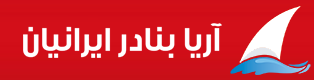             کارشناس امور بندری شرکت آریا بنادر ایرانیان                                         امیر صابری کهناسکلهنام شناورنام کشتیرانیتناژ  تخلیهتناژبارگیریمحل تخلیهنوع تجهیزاتمحموله کشتیمحموله کشتیتاریخ و ساعت پهلوگیریتاریخ و ساعت شروع عملیاتتناژ  تخلیه و بارگیــریتناژ  تخلیه و بارگیــریتناژ  تخلیه و بارگیــریمجموع تناژ سه شیفتتناژباقیمانده /اتمام تخلیه یا بارگیری(تن)زمان عملیات(OT)زمان عملیات(OT)نرم متوسطنرم متوسطماندگاری دراسکله(ساعت)ماندگاری دراسکله(ساعت)اسکلهنام شناورنام کشتیرانیتناژ  تخلیهتناژبارگیریمحل تخلیهنوع تجهیزاتتخلیهبارگیریتاریخ و ساعت پهلوگیریتاریخ و ساعت شروع عملیاتتناژصبحتناژعصرتناژشبمجموع تناژ سه شیفتتناژباقیمانده /اتمام تخلیه یا بارگیری(تن)تخلیهبارگیریتخلیهبارگیریماندگاری دراسکله(ساعت)ماندگاری دراسکله(ساعت)4راشا-1دلتامارین خزر15611768محوطهمنگان224تختهخمیر چوبپالت-کیسه کانتینر پر 20(15)16/03/0116/03/01ت:155ت:*ت:*ت:155اتمام تخلیه :10:3503:5013:304026**4راشا-1دلتامارین خزر15611768محوطهمنگان224تختهخمیر چوبپالت-کیسه کانتینر پر 20(15)01:3003:00ب: *ب: 180ب:164ب:344باقی بارگیری:142403:5013:304026**5پارس خزر-2کالابران نسیم دریا12631529محوطهمنگان 225تخته-چندلاپالت-کیسه16/03/0116/03/01ت:326ت:*ت:*ت:326اتمام تخلیه :13:3506:2011:305167**5پارس خزر-2کالابران نسیم دریا12631529محوطهمنگان 225تخته-چندلاپالت-کیسه06:2007:50ب: *ب: 503ب:259ب:762باقی بارگیری:76706:2011:305167**8وفا -1وفا پیروز کاسپین 1452*محوطه ریلی4009ریلی 4010تخته – ورق آهن *16/03/0116/03/01ت:609ت:*ت:*ت:609اتمام تخلیه :12:4004:40*130*23238وفا -1وفا پیروز کاسپین 1452*محوطه ریلی4009ریلی 4010تخته – ورق آهن *13:4515:2004:40*130*2323